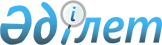 Об утверждении государственного образовательного заказа на дошкольное воспитание и обучение, размера подушевого финансирования и родительской платы
					
			Утративший силу
			
			
		
					Постановление акимата города Караганды от 8 июня 2016 года № 23/04. Зарегистрировано Департаментом юстиции Карагандинской области 21 июня 2016 года № 3863. Утратило силу постановлением акимата города Караганды от 28 апреля 2017 года № 17/01
      Сноска. Утратило силу постановлением акимата города Караганды от 28.04.2017 № 17/01 (вводится в действие по истечении десяти календарных дней после дня его первого официального опубликования).
      В соответствии с пунктом 2 статьи 31 Закона Республики Казахстан от 23 января 2001 года "О местном государственном управлении и самоуправлении в Республике Казахстан", подпунктом 8-1) пункта 4 статьи 6 Закона Республики Казахстан от 27 июля 2007 года "Об образовании" акимат города Караганды ПОСТАНОВЛЯЕТ:
      1. Утвердить прилагаемый государственный образовательный заказ на дошкольное воспитание и обучение, размер подушевого финансирования и родительской платы.
      2. Контроль за исполнением настоящего постановления возложить на заместителя акима города Караганды Любарскую И.Ю.
      3. Настоящее постановление вводится в действие по истечении десяти календарных дней после дня его первого официального опубликования. Государственный образовательный заказ на дошкольное воспитание и обучение, размер подушевого финансирования и родительской платы 
					© 2012. РГП на ПХВ «Институт законодательства и правовой информации Республики Казахстан» Министерства юстиции Республики Казахстан
				
      Аким города 

Н. Аубакиров
Утвержден
постановлением акимата
города Караганды от "8"
июня 2016 года № 23/04
№
Вид дошкольной организации образования
Количество воспитанников организаций дошкольного воспитания и обучения
Количество воспитанников организаций дошкольного воспитания и обучения
Размер родительской платы в дошкольных организациях образования в месяц

(в тенге)
Размер родительской платы в дошкольных организациях образования в месяц

(в тенге)
Средняя стоимость расходов на одного воспитанника в месяц

не менее (в тенге)

 
Средняя стоимость расходов на одного воспитанника в месяц

не менее (в тенге)

 
№
Вид дошкольной организации образования
государственный
частный
государственный
частный
государственный
частный
1
детский сад
11169
1722
10000
-
13047
17000

 
2
дошкольный мини-центр
1846

 
-

 
10000

 
-

 
12965
-

 